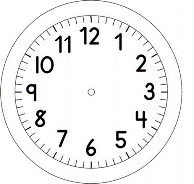 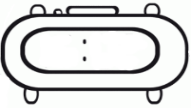 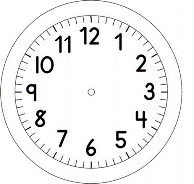 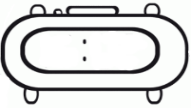 CIÊNCIASVAMOS FAZER UM BOLO?ESTA ATIVIDADE PRECISARÁ SER FEITA COM UM ADULTO.BOLO DE FUBÁ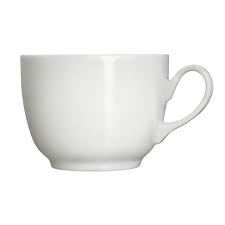 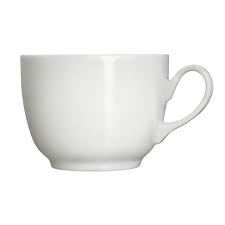 	FARINHA DE TRIGOV	FUBÁ	AÇÚCARv	LEITE	ÓLEO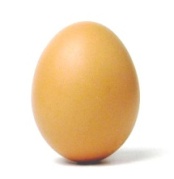 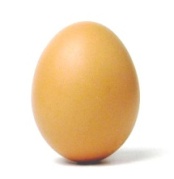 OVOS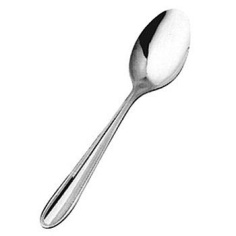 	DE FERMENTO EM PÓSEPARE TODOS OS INGREDIENTES QUE ESTÃO DESCRITOS NA RECEITA.SEPARE OS INGREDIENTES SECOS DOS LÍQUIDOS.LISTE ABAIXO.MISTURE TODOS OS INGREDIENTES SECOS EM UMA BACIA E MEXA.    DESCREVA O QUE ACONTECEU COM CADA INGREDIENTE.MISTURE TODOS OS INGREDIENTES LÍQUIDOS EM OUTRA BACIA E MEXA.DESCREVA O QUE ACONTECEU COM CADA INGREDIENTE.JUNTE TODOS OS INGREDIENTES SECOS E MOLHADOS EM UMA ÚNICA BACIA E MEXA ATÉ FICAR UMA MASSA BEM MISTURADA.    DESCREVA O QUE ACONTECEU COM TODOS OS INGREDIENTES QUANDO FORAM MISTURADOS.COLOQUE A MASSA EM UMA FORMA UNTADA COM MANTEIGA E POLVILHADA COM FARINHA. ASSE POR 40 MINUTOS E PRONTO.BOM APETITE!!!SECOSLÍQUIDOS